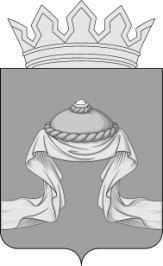 Администрация Назаровского районаКрасноярского краяПОСТАНОВЛЕНИЕ«17» 11 2023                                     г. Назарово                                       № 366-пО внесении изменений в постановление администрации Назаровского района  от 29.10.2013 № 585-п «Об утверждении муниципальной программы Назаровского района «Развитие транспортной системы»  В соответствии со статьей 179 Бюджетного кодекса Российской Федерации, постановлением администрации Назаровского района от 17.11.2021 № 320-п «Об утверждении Порядка принятия решений о разработке муниципальных программ Назаровского района, их формировании и реализации», постановлением администрации Назаровского района от 07.11.2023 № 340-п «Об утверждении перечня муниципальных программ администрации Назаровского района на 2024 год», руководствуясь статьями 15, 19 Устава Назаровского муниципального района Красноярского края, ПОСТАНОВЛЯЮ:  Внести в постановление администрации Назаровского района от 29.10.2013 № 585-п «Об утверждении муниципальной программы Назаровского района «Развитие транспортной системы» следующие изменения:Приложение к постановлению изложить в новой редакции согласно приложению к настоящему постановлению.2. Признать утратившим силу постановление администрации Назаровского района от 13.03.2023 № 73-п «О внесении изменений в постановление администрации Назаровского района от 29.10.2013 № 585-п «Об утверждении муниципальной программы Назаровского района «Развитие транспортной системы».3. Отделу организационной работы и документационного обеспечения администрации Назаровского района (Любавина) разместить постановление на официальном сайте Назаровского муниципального  района в информационно-телекоммуникационной сети «Интернет».4. Контроль за выполнением постановления возложить на первого  заместителя главы района, руководителя финансового управления администрации Назаровского района (Мельничук).5. Постановление вступает в силу в день, следующий за днем его официального опубликования в газете «Советское Причулымье».  Глава района                                                                                      М. А. Ковалев Приложениек постановлению администрацииНазаровского районаот «17» 11 2023 № 366-пПриложениек постановлению администрации Назаровского районаот 24.10.2013 № 585-п Муниципальная программа Назаровского района«Развитие транспортной системы» I. Паспорт муниципальной программы 2. Характеристика текущего состояния  транспортной  отраслии дорожного хозяйства Назаровского районаТранспорт играет важнейшую роль в экономике и социальных условиях проживания населения Назаровского района. В настоящее время автобусный транспорт является единственным видом пассажирского транспорта для большинства жителей сельских территорий. Обслуживание населения района автомобильными пассажирскими перевозками осуществляется автотранспортными предприятиями и индивидуальными предпринимателями.Автомобильные пассажирские перевозки в районе осуществляются ООО «Назаровский автомобильный транспорт» и частными предпринимателями Картиной Л.А., Чуркиной А.В., Бучиным С.М., зарегистрированными на территории другого муниципального образования - города Назарово. В 2022 году объём пассажирских перевозок автомобильным транспортом составил 47,174 тыс. человек, пассажирооборот составил 429,30 млн. пасс.-км. Объем фактически выполненных услуг по пассажирским перевозкам составил 15,4 млн. руб., за 2021 год - 13,7 млн. руб. Перевозка пассажиров осуществляется в основном автобусами марки ПАЗ 32053, ПАЗ 32054. Пассажирские перевозки в 2022 году осуществлялись по 17 маршрутам. Протяженность автобусных маршрутов составила 864,20 км. Развитие человеческого потенциала, улучшение условий жизни требует нового уровня обеспечения транспортного обслуживания населения. В настоящее время в районе сложились объективные предпосылки для ускоренного развития автомобильного транспорта. Возросло его влияние на социально-экономическое развитие территорий.Факторы, позволяющие делать прогнозы роста развития автомобильного транспорта:1. Большинство сельских населенных пунктов района не имеют альтернативного вида сообщения.2. Объективные преимущества автомобильного транспорта – скорость, гибкость, мобильность, надежность, перевозка по принципу «от двери к двери».Одной из основных проблем автотранспортного комплекса является  убыточность перевозок пассажиров по ряду объективных причин:- снижение численности населения в сельской местности;- активная автомобилизация населения;- возросшие услуги легкового такси.Кроме того, регулярно повышаются цены на топливо, автошины, запасные части, электрическую и тепловую энергии.Следствием трудного финансового положения транспортного комплекса  являются большой износ транспортных средств. В автотранспортных предприятиях и организациях преобладают морально и физически устаревшая техника, работающая в большинстве случаев за пределами нормативного срока службы (более 25 % автобусов).Невозможность эффективного решения указанной проблемы в ближайшее время за счет использования действующих механизмов обусловлена низким размером дохода, получаемого в результате производственно-хозяйственной деятельности предприятий, а также недостаточным финансированием из краевого бюджета, что не позволяет аккумулировать средства для приобретения нового подвижного состава.Состояние автомобильных дорог муниципального значения, обеспечивающих преимущественно социальные потребности населения, не соответствует эксплуатационным нормативам. Неудовлетворительные потребительские свойства данных дорог сдерживают социально-экономическое развитие села, являются одной из причин миграции сельского населения в инфраструктурно-обеспеченные территории.Низкий уровень безопасности дорожного движения, в условиях все возрастающих темпов автомобилизации, становится ключевой проблемой в решении вопросов обеспечения общественной защищенности населения и вызывает справедливую обеспокоенность граждан.Безопасность дорожного движения является одной из важных социально-экономических и демографических задач. Аварийность на автомобильном транспорте наносит огромный материальный и моральный ущерб обществу в целом и отдельным гражданам. Дорожно-транспортный травматизм приводит к исключению из сферы производства людей трудоспособного возраста. Гибнут и становятся инвалидами дети.Состояние дорожной аварийности в Назаровском  районе многие годы является одним из главных факторов, вызывающим беспокойство граждан. Состояние безопасности дорожного движения в Назаровском районе в      2022 году сложилась следующим образом: количество ДТП – 92 случая, что, число погибших составило 2 человека. Основными причинами таких происшествий являются нарушения Правил дорожного движения, как водителями транспортных средств, так и пешеходами.Сложная обстановка с аварийностью потребовала выработки и реализации мероприятий, направленных на снижение уровня смертности и травматизма от ДТП населения, и обеспечения роста безопасности и благополучия граждан Назаровского района.Таким образом, задачи сохранения жизни и здоровья участников дорожного движения и, как следствие, сокращения демографического и социально-экономического ущерба от дорожно-транспортных происшествий и их последствий согласуются с приоритетными задачами социально-экономического развития Российской Федерации и Красноярского края.При этом важным условием успешной реализации муниципальной программы является управление рисками с целью минимизации их влияния на достижение целей муниципальной программы.При реализации муниципальной программы возможны финансовые риски, связанные со снижением объемов финансирования программных мероприятий за счет бюджетов всех уровней, со спецификой целей и задач муниципальной программы.При реализации программы возможны социальные риски, связанные с изменением численного, возрастного и социального состава населения Назаровского района.3. Приоритеты и цели социально-экономического развития в сфере транспортной системы, описание основных целей и задач программы, прогноз развития транспортной системыНеобходимость разработки и реализации программы обусловлена следующими причинами:- социально-экономическая острота проблемы;- межотраслевой и межведомственный характер проблемы;- привлечение средств краевого бюджета посредством участия района в реализации государственной программы Красноярского края «Развитие транспортной системы».Основными целями реализации настоящей программы являются: - повышение доступности транспортных услуг для населения;- профилактика безопасности участия детей в дорожном движении, для достижения которых необходимо решать такие задачи, как:- обеспечение потребности населения в пассажирских перевозках;- обеспечение дорожной безопасности детей в населенных пунктах Назаровского района.Этапы выполнения программы: I этап – 2014 год, II этап - 2015 год,    III этап - 2016 год, IV этап – 2017 год, V этап – 2018 год, VI этап – 2019 год, VI этап – 2020 год, VII этап – 2021 год, VII этап – 2022 год,                              VIII этап – 2023 год, IХ этап - 2024 год, Х этап – 2025 год, ХI этап – 2026 год.Значения целевых показателей на долгосрочный период муниципальной программы Назаровского района «Развитие транспортной системы» представлены в приложении 2 к паспорту программы.4. Механизм реализации отдельных мероприятий программыРешение задач программы достигается реализацией отдельных мероприятий (приложение 1 к программе). Механизм реализации определяет комплекс мер, осуществляемых исполнителем программы в целях повышения эффективности реализации мероприятий программы и достижения целевых индикаторов.Отдел экономического анализа и прогнозирования администрации Назаровского района как исполнитель программы, осуществляет:- планирование реализации мероприятий программы, в том числе контроль соответствия отдельных мероприятий требованиям и содержанию программы, обеспечение согласованности их выполнения;- общую координацию мероприятий программы, выполняемых в увязке с мероприятиями других муниципальных программ;- мониторинг эффективности реализации мероприятий подпрограммы и расходования выделяемых бюджетных средств, подготовку отчетов о ходе реализации программы;- внесение предложений о корректировке мероприятий программы в соответствии с основными параметрами и приоритетами социально-экономического развития района.Комплекс мер, осуществляемых исполнителем и соисполнителем программы, заключается в реализации следующих организационных, экономических, правовых механизмов:- реализация мероприятия 1 программы «Осуществление государственных полномочий по организации регулярных перевозок пассажиров и багажа автомобильным транспортом по межмуниципальным маршрутам регулярных перевозок в пригородном и междугородном сообщении, соединяющим поселения, расположенные в границах муниципального района, с его административным центром, находящимся на территории соответствующего городского округа» осуществляется в соответствии с Законом Красноярского края «О наделении органов местного самоуправления муниципальных районов Красноярского края государственными полномочиями в части организации регулярных перевозок пассажиров и багажа автомобильным транспортом по межмуниципальным маршрутам регулярных перевозок»;- осуществление регулярных перевозок по регулируемым тарифам обеспечивается посредством заключения уполномоченным органом местного самоуправления муниципальных контрактов в порядке, установленном Федеральным законом от 05.04.2013 № 44-ФЗ «О контрактной системе в сфере закупок товаров, работ, услуг для обеспечения государственных и муниципальных нужд», с учетом положений Федерального закона от 13.07.2015 № 220-ФЗ «Об организации регулярных перевозок пассажиров и багажа автомобильным транспортом и городским наземным электрическим транспортом в Российской Федерации и о внесении изменений в отдельные законодательные акты Российской Федерации»;- реализация мероприятия 2 программы «Мероприятия в области безопасности дорожного движения» осуществляется управлением образования администрации района в рамках текущей деятельности муниципальных учреждений образования Назаровского района посредством обучения детей и подростков основам безопасности  дорожного движения и организации в печатных средствах массовой информации специальных тематических рубрик для систематического освещения проблемных вопросов по безопасности дорожного движения;- реализация мероприятия 3 «Капитальный ремонт и ремонт автомобильных дорог общего пользования местного значения за счет средств дорожного фонда Красноярского края» осуществляется администрациями сельсоветов Назаровского района в соответствии с постановлением Правительства Красноярского края от 30.09.2013 № 510-п «Об утверждении государственной программы Красноярского края «Развитие транспортной системы». 5. Прогноз конечных результатов программыЭкономическая эффективность и результативность реализации программы зависят от степени достижения целевых индикаторов. Конечными результатами реализации программы являются:- увеличение количества поездок на 1 жителя района от 1,52 ед. в     2022 году до 1,55 ед. в 2026 году;- повышение уровня безопасности участия детей в дорожном движении; - сохранение случаев ДТП с участием детей в населенных пунктах района в размере 0,11 единиц;Перечень целевых показателей и показателей результативности программы представлен в приложении 1 к паспорту программы.6. Информация о распределении планируемых расходов по отдельным мероприятиям программыИнформация о распределении планируемых расходов по отдельным мероприятиям программы представлена в приложении 1 к программе.7. Информация о ресурсном обеспечении и прогнозной оценке расходов на реализацию целей программыОбъем финансирования программы за период  2023-2026 годы составляет 63875,0 тыс. рублей, из них: в 2023 году – 15910,4 тыс. рублей;в 2024 году – 16068,2 тыс. рублей;в 2025 году – 15948,2 тыс. рублей;в 2026 году – 15948,2 тыс. рублей.Информация о ресурсном обеспечении и прогнозной оценке расходов на реализацию целей программы с учетом источников финансирования представлена в приложении 2 к  программе.8. Управление программой и контроль за ходом ее выполненияОтчет о реализации программы предоставляется ответственным исполнителем программы ежеквартально не позднее 10 числа второго  месяца, следующего за отчетным, в финансовое управление администрации Назаровского района и отдел экономического анализа и прогнозирования администрации Назаровского района.Контроль за целевым и эффективным использованием средств, предусмотренных на реализацию мероприятий программы, осуществляется ревизионной комиссией Назаровского района.Текущий контроль за реализацией программы осуществляют отдел экономического анализа и прогнозирования администрации Назаровского района и управление образования администрации Назаровского района.Ответственным за подготовку и представление отчетных данных является отдел экономического анализа и прогнозирования администрации Назаровского района. Приложение 1 к паспорту муниципальной программы «Развитие транспортной системы» Перечень целевых показателей и показателей результативности муниципальной программы Назаровского района«Развитие транспортной системы» с расшифровкой плановых значений по годам ее реализацииПриложение 2 к паспорту муниципальной программы«Развитие транспортной системы»Значения целевых показателей на долгосрочный периодмуниципальной программы Назаровского района «Развитие транспортной системы» Наименованиемуниципальной программы«Развитие транспортной системы» (далее – муниципальная программа)Основание для разработки муниципальной программыСтатья 179 Бюджетного кодекса Российской Федерации; постановление администрации Назаровского района от 17.11.2021 № 320-п «Об утверждении Порядка принятия решений о разработке муниципальных программ Назаровского района, их формировании и реализации»; постановление администрации Назаровского района от 07.11.2023 № 340-п «Об утверждении перечня муниципальных программ администрации Назаровского района на 2024 год»Ответственный исполнитель муниципальной программыОтдел экономического анализа и прогнозирования администрации Назаровского района Соисполнителимуниципальной программыУправление образования администрации Назаровского района Перечень подпрограмм  и отдельных мероприятиймуниципальной программы Мероприятие 1 «Осуществление государственных полномочий по организации регулярных перевозок пассажиров и багажа автомобильным транспортом по межмуниципальным маршрутам регулярных перевозок в пригородном и междугородном сообщении, соединяющим поселения, расположенные в границах муниципального района, с его административным центром, находящимся на территории соответствующего городского округа»;Мероприятие 2 «Мероприятия по формированию безопасного поведения участников дорожного движения»;Мероприятие 3 «Реализация мероприятий, направленных на повышение безопасности дорожного движения»Цели муниципальнойпрограммы- повышение доступности транспортных услуг для населения;- профилактика безопасности участия детей в дорожном движенииЗадачимуниципальной программы- обеспечение потребности населения в пассажирских перевозках;- обеспечение дорожной безопасности детей в населённых пунктах Назаровского района Этапы и сроки реализациимуниципальной программыСрок реализации программы 2014-2026 годыПеречень целевых показателей и показателей результативности муниципальнойпрограммы с расшифровкой плановых значений по годам её реализации, значения целевых показателей на долгосрочный периодЦелевые показатели:- транспортная подвижность населения;- сокращение случаев дорожно-транспортных происшествий с участием детей в населённых пунктах Назаровского района.Показатели результативности:- количество поездок;- количество детей - участников ДТП на 1 ДТП в населённых пунктах района (приложения 2 к паспорту программы)Информация по ресурсному обеспечениюмуниципальной программы, в том числе в разбивке по источникам финансирования по годам реализации программыОбщий объем финансирования программы составляет                                                                                                                            231824,6 тыс. рублей, из них: в 2014 году - 13225,3 тыс. рублей;в 2015 году - 16100,0 тыс. рублей;в 2016 году - 14909,8 тыс. рублей;в 2017 году - 14561,4 тыс. рублей;в 2018 году - 13410,9 тыс. рублей;в 2019 году - 14032,1 тыс. рублей;в 2020 году - 31084,2  тыс. рублей;в 2021 году – 30957,4  тыс. рублей;в 2022 году – 19668,5  тыс. рублей;в 2023 году – 15910,4 тыс. рублей;в 2024 году – 16068,2 тыс. рублей;в 2025 году – 15948,2 тыс. рублей;в 2026 году – 15948,2 тыс. рублей.Приложение 2Приложение 2Приложение 2Приложение 2Приложение 2к  муниципальной программе к  муниципальной программе к  муниципальной программе к  муниципальной программе к  муниципальной программе «Развитие транспортной системы»«Развитие транспортной системы»«Развитие транспортной системы»«Развитие транспортной системы»«Развитие транспортной системы»Информация о ресурсном обеспечении и прогнозной оценке расходов на реализацию целей Информация о ресурсном обеспечении и прогнозной оценке расходов на реализацию целей Информация о ресурсном обеспечении и прогнозной оценке расходов на реализацию целей Информация о ресурсном обеспечении и прогнозной оценке расходов на реализацию целей Информация о ресурсном обеспечении и прогнозной оценке расходов на реализацию целей Информация о ресурсном обеспечении и прогнозной оценке расходов на реализацию целей Информация о ресурсном обеспечении и прогнозной оценке расходов на реализацию целей Информация о ресурсном обеспечении и прогнозной оценке расходов на реализацию целей Информация о ресурсном обеспечении и прогнозной оценке расходов на реализацию целей муниципальной программы «Развитие транспортной системы»муниципальной программы «Развитие транспортной системы»муниципальной программы «Развитие транспортной системы»муниципальной программы «Развитие транспортной системы»муниципальной программы «Развитие транспортной системы»муниципальной программы «Развитие транспортной системы»муниципальной программы «Развитие транспортной системы»муниципальной программы «Развитие транспортной системы»муниципальной программы «Развитие транспортной системы»СтатусНаименование муниципальной программы, подпрограммы муниципальной программыОтветственный исполнитель, соисполнителиОценка расходов (тыс. руб.), годыОценка расходов (тыс. руб.), годыОценка расходов (тыс. руб.), годыОценка расходов (тыс. руб.), годыОценка расходов (тыс. руб.), годыСтатусНаименование муниципальной программы, подпрограммы муниципальной программыОтветственный исполнитель, соисполнители2023 год2024 год2025 год2026 годИтого на периодМуниципальная программа«Развитие транспортной системы»Всего                    15 910,416 068,215 948,215 948,263 875,0Муниципальная программа«Развитие транспортной системы»в том числе:             в том числе:             в том числе:             в том числе:             в том числе:             в том числе:             Муниципальная программа«Развитие транспортной системы»федеральный бюджет (*)   Муниципальная программа«Развитие транспортной системы»краевой бюджет  (*)         15 680,415 838,215 838,215 838,263 195,0Муниципальная программа«Развитие транспортной системы»районный бюджет230,0230,0110,0110,0680,0Муниципальная программа«Развитие транспортной системы»внебюджетные  источники                 Муниципальная программа«Развитие транспортной системы»бюджеты сельских поселений (**)   Муниципальная программа«Развитие транспортной системы»юридические лицаМероприятие программы 1Осуществление государственных полномочий по организации регулярных перевозок пассажиров и багажа автомобильным транспортом по межмуниципальным маршрутам регулярных перевозок в пригородном и междугороднем сообщении, соединяющим населенные пункты, расположенные в нраницах муниципального района Всего15 593,115 838,215 838,215 838,263 107,7Мероприятие программы 1Осуществление государственных полномочий по организации регулярных перевозок пассажиров и багажа автомобильным транспортом по межмуниципальным маршрутам регулярных перевозок в пригородном и междугороднем сообщении, соединяющим населенные пункты, расположенные в нраницах муниципального района в том числе:             в том числе:             в том числе:             в том числе:             в том числе:             в том числе:             Мероприятие программы 1Осуществление государственных полномочий по организации регулярных перевозок пассажиров и багажа автомобильным транспортом по межмуниципальным маршрутам регулярных перевозок в пригородном и междугороднем сообщении, соединяющим населенные пункты, расположенные в нраницах муниципального района федеральный бюджет (*)   Мероприятие программы 1Осуществление государственных полномочий по организации регулярных перевозок пассажиров и багажа автомобильным транспортом по межмуниципальным маршрутам регулярных перевозок в пригородном и междугороднем сообщении, соединяющим населенные пункты, расположенные в нраницах муниципального района краевой бюджет  (*)         15 593,115 838,215 838,215 838,263 107,7Мероприятие программы 1Осуществление государственных полномочий по организации регулярных перевозок пассажиров и багажа автомобильным транспортом по межмуниципальным маршрутам регулярных перевозок в пригородном и междугороднем сообщении, соединяющим населенные пункты, расположенные в нраницах муниципального района районный бюджетМероприятие программы 1Осуществление государственных полномочий по организации регулярных перевозок пассажиров и багажа автомобильным транспортом по межмуниципальным маршрутам регулярных перевозок в пригородном и междугороднем сообщении, соединяющим населенные пункты, расположенные в нраницах муниципального района внебюджетные  источники                 Мероприятие программы 1Осуществление государственных полномочий по организации регулярных перевозок пассажиров и багажа автомобильным транспортом по межмуниципальным маршрутам регулярных перевозок в пригородном и междугороднем сообщении, соединяющим населенные пункты, расположенные в нраницах муниципального района бюджеты сельских поселений (**)   Мероприятие программы 1Осуществление государственных полномочий по организации регулярных перевозок пассажиров и багажа автомобильным транспортом по межмуниципальным маршрутам регулярных перевозок в пригородном и междугороднем сообщении, соединяющим населенные пункты, расположенные в нраницах муниципального района юридические лицаМероприятие программы 2 Мероприятия по формированию безопасного поведения участников дорожного движенияВсего                    110,0110,0110,0110,0440,0Мероприятие программы 2 Мероприятия по формированию безопасного поведения участников дорожного движенияв том числе:             в том числе:             в том числе:             в том числе:             в том числе:             в том числе:             Мероприятие программы 2 Мероприятия по формированию безопасного поведения участников дорожного движенияфедеральный бюджет (*)   Мероприятие программы 2 Мероприятия по формированию безопасного поведения участников дорожного движениякраевой бюджет (*)          Мероприятие программы 2 Мероприятия по формированию безопасного поведения участников дорожного движениярайонный бюджет110,0110,0110,0110,0440,0Мероприятие программы 2 Мероприятия по формированию безопасного поведения участников дорожного движениявнебюджетные  источники                 Мероприятие программы 2 Мероприятия по формированию безопасного поведения участников дорожного движениябюджеты сельских поселений(**)   Мероприятие программы 2 Мероприятия по формированию безопасного поведения участников дорожного движенияюридические лицаМероприятие программы 3Проведение мероприятий, направленных на обеспечение безопасного участия детей в дорожном движении Всего87,30,00,00,087,3Мероприятие программы 3Проведение мероприятий, направленных на обеспечение безопасного участия детей в дорожном движении в том числе:             Мероприятие программы 3Проведение мероприятий, направленных на обеспечение безопасного участия детей в дорожном движении федеральный бюджет (*)   Мероприятие программы 3Проведение мероприятий, направленных на обеспечение безопасного участия детей в дорожном движении краевой бюджет  (*)         87,30,00,00,087,3Мероприятие программы 3Проведение мероприятий, направленных на обеспечение безопасного участия детей в дорожном движении районный бюджетМероприятие программы 3Проведение мероприятий, направленных на обеспечение безопасного участия детей в дорожном движении внебюджетные  источники                 Мероприятие программы 3Проведение мероприятий, направленных на обеспечение безопасного участия детей в дорожном движении бюджеты сельских поселений (**)   Мероприятие программы 3Проведение мероприятий, направленных на обеспечение безопасного участия детей в дорожном движении юридические лицаМероприятие программы 4Программа комплексного развития систем коммунаьной, транспортной и социальной инфраструктуры Назаровского муниципального района Всего120,0120,00,00,0240,0Мероприятие программы 4Программа комплексного развития систем коммунаьной, транспортной и социальной инфраструктуры Назаровского муниципального района в том числе:             в том числе:             в том числе:             в том числе:             в том числе:             в том числе:             Мероприятие программы 4Программа комплексного развития систем коммунаьной, транспортной и социальной инфраструктуры Назаровского муниципального района федеральный бюджет (*)   Мероприятие программы 4Программа комплексного развития систем коммунаьной, транспортной и социальной инфраструктуры Назаровского муниципального района краевой бюджет  (*)         Мероприятие программы 4Программа комплексного развития систем коммунаьной, транспортной и социальной инфраструктуры Назаровского муниципального района районный бюджет120,0120,00,00,0240,0Мероприятие программы 4Программа комплексного развития систем коммунаьной, транспортной и социальной инфраструктуры Назаровского муниципального района внебюджетные  источники                 Мероприятие программы 4Программа комплексного развития систем коммунаьной, транспортной и социальной инфраструктуры Назаровского муниципального района бюджеты сельских поселений (**)   Мероприятие программы 4Программа комплексного развития систем коммунаьной, транспортной и социальной инфраструктуры Назаровского муниципального района юридические лица№  
п/пЦели,    
задачи,   
показатели 
Единица
измеренияВес показателя 
Источник 
информации2023год2024год2025год2026год1    Цель 1: Повышение доступности транспортных услуг для населенияЗадача: обеспечение потребности населения в пассажирских перевозках Цель 1: Повышение доступности транспортных услуг для населенияЗадача: обеспечение потребности населения в пассажирских перевозках Цель 1: Повышение доступности транспортных услуг для населенияЗадача: обеспечение потребности населения в пассажирских перевозках Цель 1: Повышение доступности транспортных услуг для населенияЗадача: обеспечение потребности населения в пассажирских перевозках Цель 1: Повышение доступности транспортных услуг для населенияЗадача: обеспечение потребности населения в пассажирских перевозках Целевой показатель:Транспортная подвижность населения (количество поездок/количество жителей)  Поездок/чел.0,4Отчёты о выполнении программы пассажирских перевозок1,521,531,541,552.Цель 2: Профилактика безопасности участия детей в дорожном движенииЗадача: Обеспечение дорожной безопасности детей в населённых пунктах Назаровского района  Цель 2: Профилактика безопасности участия детей в дорожном движенииЗадача: Обеспечение дорожной безопасности детей в населённых пунктах Назаровского района  Цель 2: Профилактика безопасности участия детей в дорожном движенииЗадача: Обеспечение дорожной безопасности детей в населённых пунктах Назаровского района  Цель 2: Профилактика безопасности участия детей в дорожном движенииЗадача: Обеспечение дорожной безопасности детей в населённых пунктах Назаровского района  Цель 2: Профилактика безопасности участия детей в дорожном движенииЗадача: Обеспечение дорожной безопасности детей в населённых пунктах Назаровского района  Цель 2: Профилактика безопасности участия детей в дорожном движенииЗадача: Обеспечение дорожной безопасности детей в населённых пунктах Назаровского района  Цель 2: Профилактика безопасности участия детей в дорожном движенииЗадача: Обеспечение дорожной безопасности детей в населённых пунктах Назаровского района  Цель 2: Профилактика безопасности участия детей в дорожном движенииЗадача: Обеспечение дорожной безопасности детей в населённых пунктах Назаровского района  Целевой показатель:сокращение случаев ДТП с участием детей в населённых пунктах района (количество детей–участников ДТП/количество ДТП) Чел./ ед. ДТП0,2Информация межмуниципального отдела МВД России «Назаровский»0,1100,1100,1100,110№ 
п/пЦели,  
целевые 
показателиЕдиница 
измерения20222023Плановый периодПлановый периодПлановый периодДолгосрочный период по годамДолгосрочный период по годамДолгосрочный период по годамДолгосрочный период по годамДолгосрочный период по годам№ 
п/пЦели,  
целевые 
показателиЕдиница 
измерения20222023202420252026202720282029203020311Цель: Повышение доступности транспортных услуг для населенияЦель: Повышение доступности транспортных услуг для населенияЦель: Повышение доступности транспортных услуг для населенияЦель: Повышение доступности транспортных услуг для населенияЦель: Повышение доступности транспортных услуг для населенияЦель: Повышение доступности транспортных услуг для населенияЦель: Повышение доступности транспортных услуг для населенияЦель: Повышение доступности транспортных услуг для населенияЦель: Повышение доступности транспортных услуг для населенияЦель: Повышение доступности транспортных услуг для населенияЦель: Повышение доступности транспортных услуг для населенияЦель: Повышение доступности транспортных услуг для населения1.1Количество поездок на 1 жителя районапоездок//чел.1,521,521,531,541,551,561,571,581,591,62Цель: Профилактика безопасности участия детей в дорожном движенииЦель: Профилактика безопасности участия детей в дорожном движенииЦель: Профилактика безопасности участия детей в дорожном движенииЦель: Профилактика безопасности участия детей в дорожном движенииЦель: Профилактика безопасности участия детей в дорожном движенииЦель: Профилактика безопасности участия детей в дорожном движенииЦель: Профилактика безопасности участия детей в дорожном движенииЦель: Профилактика безопасности участия детей в дорожном движенииЦель: Профилактика безопасности участия детей в дорожном движенииЦель: Профилактика безопасности участия детей в дорожном движенииЦель: Профилактика безопасности участия детей в дорожном движенииЦель: Профилактика безопасности участия детей в дорожном движении2.1.Количество детей- участников ДТП на 1 ДТП в населённых пунктах районачел./ ед. ДТП0,10,10,10,10,10,10,10,10,10,1